Alena Mornštajnová, Arnošt Goldflam, Iva Procházková, Ivona Březinová a další spisovatelé v povídkové knize pro mládež Kapuce od mikinyTisková zpráva                                                                 Ostrava, 23. 3. 2022Patnáct renomovaných českých autorů vytvořilo originální povídky pro knižní sbírku s titulem Kapuce od mikiny. Knihu vydává společnost Celé Česko čte dětem v rámci rozsáhlejšího projektu. Pak budou následovat čtenářské dílny a semináře, které se zaměří na práci s dětskými kolektivy, ale i s vysokoškolskými studenty. Kapuce od mikiny. Takový titul má povídková kniha pro děti a mládež, kterou v těchto dnech vydává společnost Celé Česko čte dětem v rámci aktivit projektu Odborné, kariérové a polytechnické vzdělávání v MSK II (OKAP) - reg. číslo: CZ.02.3.68/0.0/0.0/19_078/0019613.Patnáct renomovaných českých spisovatelů (Alena Mornštajnová, Iva Procházková, Arnošt Goldflam, Ivona Březinová, Alena Ježková, Petr Stančík, Petra Soukupová, Ester Stará, Petra Dvořáková, Ondřej Buddeus, Viktorie Hanišová, Jana Šrámková, Klára Smolíková, Zuzana Dostálová a Vratislav Maňák) se ponořilo do vesmíru náctiletých a vytvořilo originální povídky na palčivá témata, se kterými se mládež identifikuje, ale která mohou být zároveň jistým tabu. Texty se věnují například tématu šikany, hendikepů, závislostí, materialismu či předsudků, ale i čestnosti, vnitřní svobody, zodpovědnosti, empatie či laskavosti. „Sbírka povídek Kapuce od mikiny nevznikla jako receptář správných návodů na život. Vznikla, abychom v nejistotách hledali jistoty," říká Eva Katrušáková, zakladatelka společnosti Celé Česko čte dětem. „Dospívání je čas růstu, překračování hranic, hledání vlastní identity, nacházení vzorů a průvodců. Šťastní jsou ti, kteří nalézají přirozené autority v nejbližším okolí. Tato kniha dobře ví, o kom mluví a ke komu mluví," dodává Eva Katrušáková.Tato slova doplňuje literární kritik Jiří Trávníček tvrzením, že „Příběhy jsou ve stejné míře napojeny na současný svět a jeho konflikty (kyberšikana, závislost na virtuálním světě, ekologické problémy) jako se drží konfliktů, které nás provázejí odnepaměti (dospívání, problém osobní svobody a testování jejích hranic, úcta k pravidlům, přátelství). Vše další už je věcí přístupu jednotlivých autorů, osobitosti jejich vidění, vypravěčské strategie a stylistické dovednosti.“ Motto povídkové sbírky Kapuce od mikiny dotvořili mladí lidé: „Kapuce je hebké a příjemné teplo. Kapuce je ochrana před větrem. Kapuce je ulita, bunkr. Kapuce je koncertní síň a přístřeší.   A co všechno se do takové kapuce vejde? Všechno… Smutek, hněv, strach, žal, ale i radosti, sny, tužby a lásky.“Knihu doplňují ilustrace běloruské výtvarnice a grafické designérky Eleny Rozhkové, která tvoří pod pseudonymem Tasmanskaya. Její tvorba je charakteristická prací s barvami a detaily.Na vydaní sbírky povídek budou navazovat čtenářské dílny a semináře. Čtenářské dílny budou určeny žákům 8. a 9. tříd základních škol a 1. ročníků středních škol a žákům víceletých gymnázií v Moravskoslezském kraji. Za tímto účelem vzniká sbírka lekcí, na které pracuje tým 10 metodiček pod vedením Niny Rutové, lektorky kritického myšlení a mediální výchovy. Na základě metodické lekce, která vznikla ke každé povídce, mohou studenti diskutovat s odborníky - psychology, lektory - a témata, se kterými rezonují, dále rozpracovávat. Propojuje se zde literatura s psychologií.Metodické semináře budou cílit také na studenty Filozofické a Pedagogické fakulty Ostravské univerzity, budoucí pedagogy. Účastníkům bude předán praktický návod, jak prostřednictvím sbírky povídek a metodických sešitů pracovat se žáky ve vyučování. Během realizace projektu společnost Celé Česko čte dětem uspořádá také besedy pro žáky a pedagogy zúčastněných škol se spisovateli a spisovatelkami. Na tyto besedy budou zváni také mediální partneři společnosti Celé Česko čte dětem – Česká televize a Český rozhlas.​Celé Česko čte dětem je nezisková organizace a celostátní osvětová kampaň, jejímž hlavním posláním je šířit myšlenku o zásadním vlivu předčítání dětem na jejich emoční rozvoj.  Celé Česko čte dětem se na konci roku 2017 stalo Neziskovkou roku 2017 ve své kategorii, v roce 2018 natočilo svůj v pořadí již třetí důležitý TV spot Kontrasty. V roce 2020 spatřila světlo světa první písnička pro společnost s názvem BUDU JEJICH OCHRÁNCEM, kterou zadarmo nazpívali různí interpreti z Moravskoslezského kraje. Kampaň neříká "Jdi a čti si!", ale "Pojď, budu Ti číst." Je o společném sdílení času, prostoru a emocí.​Kontaktyhttp://celeceskoctedetem.cz/​Mgr. Eva Katrušáková – odborný garant a manažer projektu, ředitelka společnosti Celé Česko čte dětemtel.: 777 301 263, email: katrusakova@ctemedetem.czIng. Pavlína Worková – hlavní koordinátor projektutel.: 774 782 191, email: info@ctemedetem.czMgr. Petra Charmite – metodik a evaluátor projektutel.: 777 676 180, email: charmite@ctemedetem.czPavlína Kotschi – marketing a PR tel.: 605 200 907, email: kotschi@ctemedetem.cz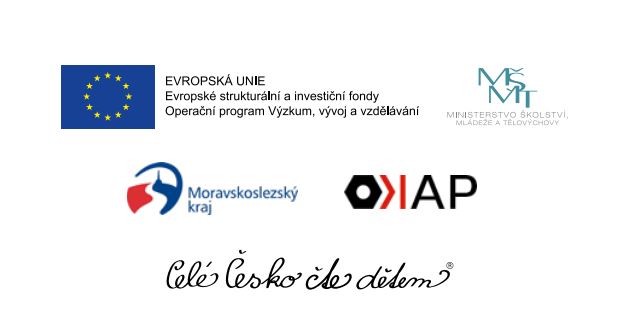 